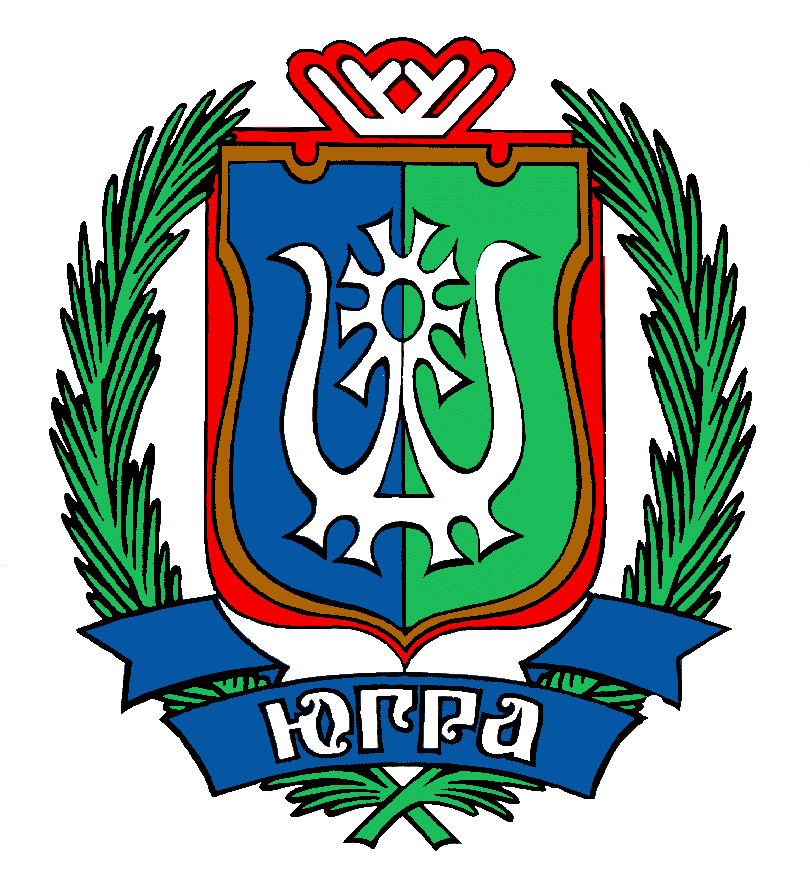 ДЕПАРТАМЕНТ ЗДРАВООХРАНЕНИЯХАНТЫ-МАНСИЙСКОГО АВТОНОМНОГО ОКРУГА - ЮГРЫП Р И К А ЗОб организации  работы по направлению  граждан, проживающих в Ханты-Мансийском автономном округе – Югре,  на лечение в санаторно-курортные организации г. Ханты-Мансийск«  15    »          07              2014 г.                                                                № 585	Согласно статье 40 Федерального закона от 21 ноября 2011 года № 323-ФЗ «Об основах охраны здоровья граждан в Российской Федерации», пункту 2 статьи 3 Закона Ханты-Мансийского автономного округа – Югры  от 26 июня 2012 года № 86-оз «О регулировании отдельных вопросов в сфере охраны здоровья граждан в Ханты-Мансийском автономном округе – Югре», в соответствии с приказами Министерства здравоохранения и социального развития Российской Федерации от 22 ноября 2004 года № 256 «О Порядке медицинского отбора и направления больных на санаторно-курортное лечение», от 27 марта 2009 года № 138н «О порядке организации работы по распределению путевок и направлению больных из учреждений, оказывающих специализированную, в том числе высокотехнологичную, медицинскую помощь, на лечение в санаторно-курортные учреждения, находящиеся в ведении Минздравсоцразвития России», во исполнение постановления Правительства Ханты-Мансийского автономного округа – Югры от  9 октября 2013 года № 414-п «О государственной программе Ханты-Мансийского автономного округа – Югры «Развитие здравоохранения на 2014 - 2020 годы», а также с целью обеспечения комплекса мероприятий, направленных на профилактику заболеваний и оздоровление пациентов  П Р И К А З Ы В А Ю:Утвердить:Положение о санаторно-курортной отборочной комиссии Департамента здравоохранения Ханты-Мансийского автономного округа – Югры по распределению путевок в санаторно-курортные организации (далее – Комиссия)  (приложение 1).Состав Комиссии (приложение 2).Порядок направления  граждан, проживающих в   автономном округе,  на лечение в санаторно-курортные организации  (приложение 3).Порядок направления граждан, проживающих в  автономном округе, на лечение  в санаторно-курортные организации, находящиеся в ведении Министерства здравоохранения Российской Федерации  (приложение 4).Формы заявок:- на санаторно-курортные путевки для санаторно-курортного лечения детей, состоящих на диспансерном учете в медицинских организациях автономного округа (приложение 5);- на санаторно-курортные путевки для санаторно-курортного лечения взрослых, состоящих на диспансерном учете в медицинских организациях автономного округа (приложение 6).1.6. Формы журналов:- учета прихода и выдачи путевок для направления граждан, состоящих на диспансерном учете в медицинских организациях автономного округа (приложение 7);- регистрации заявлений на санаторно-курортные путевки от граждан (законных представителей граждан), состоящих на диспансерном учете в медицинских организациях автономного округа (приложение 8). 1.7. Форму отчета медицинской организации об использовании санаторно-курортных путевок (приложение 9).	1.8. Форму направления на Комиссию (приложение 10).	2. Главным врачам медицинских организаций автономного округа:	2.1. Направление  на санаторно-курортное лечение граждан, проживающих в автономном округе, осуществлять в соответствии с настоящим приказом.	2.2. Назначить в медицинской организации должностное лицо, ответственное за направление граждан на санаторно-курортное лечение. 	2.3. Обеспечить ведение в медицинской организации учетно-отчетной документации и предоставление в отдел медицинской реабилитации Департамента здравоохранения Ханты-Мансийского автономного округа – Югры (на адрес электронной почты E-mail: sank@dzhmao.ru; тел/факс 8(3467)35-16-81) заявок и отчета в соответствии с утвержденными настоящим приказом  формами и в указанные сроки.  	3. Отделу медицинской реабилитации управления медицинской помощи детям и службы родовспоможения Департамента здравоохранения Ханты-Мансийского автономного округа – Югры обеспечить:	3.1. Работу Комиссии в соответствии с настоящим приказом.  	3.2. Контроль за исполнением медицинскими организациями автономного округа мероприятий по направлению граждан на санаторно-курортное лечение.  	3.3. Исполнение мероприятий по организации направления граждан на санаторно-курортное лечение в санаторно-курортные организации Российской Федерации, определенные по итогам размещения заказа в соответствии с Федеральным законом от 5 апреля 2013 года № 44-ФЗ «О контрактной системе в сфере закупок товаров, работ, услуг для обеспечения государственных и муниципальных нужд», в пределах утвержденных на эти цели ассигнований и доведенных лимитов бюджетных обязательств на очередной финансовый год и плановый период в рамках реализации мероприятий государственной программы автономного округа «Развитие здравоохранения на 2014-2020 годы», утвержденной постановлением Правительства  автономного округа  от  9 октября 2013 года № 414-п.	3.4. Работу  по оформлению в информационно – аналитической системе Министерства здравоохранения Российской Федерации  электронных заявок на получение путевок в санаторно-курортные организации, находящиеся  в ведении Министерства здравоохранения Российской Федерации.	4. Считать утратившим силу приказ Департамента здравоохранения автономного округа от 3 июля 2012 года № 323 «Об организации работы по направлению граждан Российской Федерации, проживающих на территории Ханты-Мансийского автономного округа – Югры, на санаторно-курортное лечение».	5. Контроль за исполнением настоящего приказа  возложить на заместителя директора – начальника управления  медицинской помощи детям и службы родовспоможения  Департамента здравоохранения Ханты-Мансийского автономного округа – Югры Т.Д. Овечкину.И.о. директора                                                                        В.А. НигматуллинПриложение 1 к приказу Департамента здравоохранения Ханты-Мансийского автономного округа - Югрыот «  15    »    07          2014 г. №  __585____         Положение о санаторно-курортной отборочной комиссии Департамента здравоохранения Ханты-Мансийского автономного округа – Югры по распределению путевок в санаторно-курортные организацииОбщие положения1.1. Санаторно-курортная отборочная комиссия Департамента здравоохранения Ханты-Мансийского автономного округа – Югры  по распределению путевок в санаторно-курортные организации (далее – Комиссия) осуществляет свою деятельность  в соответствии с Конституцией Российской Федерации, нормативными правовыми актами  Российской Федерации и Ханты-Мансийского автономного округа – Югры (далее – автономный округ), Положением о Департаменте здравоохранения   Ханты-Мансийского автономного округа - Югры  (далее – Департамент), а так же настоящим Положением.1.2. Комиссия Департамента формируется в соответствии с настоящим приказом  с численностью состава не менее пяти человек.1.3. К работе Комиссии могут привлекаться главные внештатные специалисты-эксперты Департамента по соответствующему профилю.1.4. Заседание Комиссии проводится 2 раза в месяц (первый и третий четверг месяца). Внеочередные заседания Комиссии могут назначаться по решению председателя  Комиссии.1.5. Решение Комиссии оформляется протоколом, в котором указываются: дата заседания, повестка заседания, присутствующий состав комиссии, вопросы, подлежащие рассмотрению, решения комиссии.Протокол подписывается всеми членами комиссии, присутствующими на заседании и утверждается директором Департамента.Секретарь Комиссии оформляет протокол  в 3-дневный срок после проведения заседания и направляет его в медицинские организации автономного округа.2. Функции КомиссииРаспределение санаторно-курортных путевок на основании заявок медицинских организаций    автономного округа.3. Права КомиссииДля реализации возложенных функций Комиссия имеет право:3.1 по ходатайству медицинских организаций автономного округа рассматривать медицинские документы граждан, нуждающихся в санаторно-курортном лечении, а также работающих граждан, нуждающихся в медицинской реабилитации в санаторно-курортных организациях;3.2 в сложных и конфликтных ситуациях запрашивать и получать от специалистов  медицинских организаций  автономного округа информацию, необходимую для принятия решений о выделении  дополнительных санаторно-курортных путевок в медицинские организации автономного округа;3.3. принимать решение о наличии (отсутствии) медицинских показаний для направления в санатории, находящиеся в  ведении  Министерства здравоохранения Российской Федерации, в санатории в рамках целевой   программы «Сотрудничество» и по государственным контрактам (договорам) за счет средств бюджета   автономного округа;3.4.  проводить анализ потребности и удовлетворенности диспансерной группы населения в обеспечении санаторно-курортным лечением;3.5. принимать решения на основании рассмотрения обращений и заявлений граждан, проживающих на территории автономного округа, о выделении им санаторно-курортных путевок или обоснованном отказе. Приложение 2 к приказу Департамента здравоохранения Ханты-Мансийского автономного округа - Югры«  15    »    07          2014 г. №  __585____           Состав санаторно-курортной отборочной комиссии Департамента здравоохранения Ханты-Мансийского автономного округа – Югры по распределению путевок в санаторно-курортные организацииПримечание: По согласованию, к работе могут привлекаться главные внештатные специалисты-эксперты Департамента здравоохранения автономного округа по соответствующему профилю. Приложение 3 к приказу Департамента здравоохранения Ханты-Мансийского автономного округа - Югрыо«  15    »    07          2014 г. №  __585____           Порядок  направления  граждан, проживающих в Ханты-Мансийском   автономном округе – Югре,  на лечение в санаторно-курортные организации	1. Настоящий Порядок определяет условия и процедуру направления граждан (далее – также пациенты), проживающих  в Ханты-Мансийском автономном округе – Югре (далее – автономный округ), на лечение  в  санаторно-курортные организации.2. Направление на санаторно-курортное лечение пациентов, имеющих хронические заболевания и состоящих на диспансерном учете  в медицинских организациях  автономного округа,  при наличии у них медицинских показаний и отсутствии противопоказаний к санаторно-курортному лечению организуется в соответствии с порядком, утвержденным приказом Минздравсоцразвития России от 22 ноября 2004 года №256 «О Порядке медицинского отбора и направления больных на санаторно-курортное лечение». 3.  На санаторно-курортное лечение направляются дети в возрасте от 4 до 17 лет включительно (в соответствии с пп.3 п.1 ст.4  Закона Ханты-Мансийского автономного округа – Югры от 30 декабря 2009 года № 250-оз «Об организации и обеспечении отдыха и оздоровления детей, проживающих в Ханты-Мансийском автономном округе – Югре») в сопровождении взрослых   и взрослые  с 18-летнего возраста. 4. Обеспечение диспансерной группы населения санаторно-курортным лечением осуществляется медицинской организацией на основании заявления гражданина и справки для получения путевки (форма №070/у-04) в порядке очередности, определяемой в зависимости от даты подачи заявления. Заявление подается гражданином или его законным представителем на имя главного врача медицинской организации в произвольной форме, регистрируется в Журнале регистрации заявлений на санаторно-курортные путевки от граждан (законных представителей граждан), состоящих на диспансерном учете в медицинских организациях автономного округа (приложение 10).5.  Санаторно-курортное лечение граждан осуществляется в санаторно-курортных организациях автономного округа и за его пределами в рамках исполнения мероприятий государственной программы автономного округа «Развитие здравоохранения на 2014-2020 годы», утвержденной постановлением Правительства  автономного округа  от  9 октября 2013 года № 414-п.  Оплата проезда к месту санаторно-курортного лечения  и обратно производится за счет средств гражданина.6.  Заявки  на  санаторно-курортные путевки (далее – путевки) для диспансерной  группы населения на следующий календарный год составляются медицинскими организациями автономного округа согласно  приложениям 5-6  к настоящему приказу и направляются в отдел медицинской реабилитации Департамента здравоохранения Ханты-Мансийского автономного округа - Югры  до 15 ноября   текущего года. 	7. Распределение  путевок  осуществляется  санаторно-курортной отборочной комиссией Департамента здравоохранения Ханты-Мансийского автономного округа – Югры по распределению путевок в санаторно-курортные организации (далее – Комиссия) на основании заявок, представленных  медицинскими организациями автономного округа.	8. Бланки путевок выдаются представителю  медицинской организации автономного округа  согласно протоколам заседаний Комиссии  по доверенности.	9. Путевки, полученные медицинскими организациями автономного округа, регистрируются в журнале, форма которого утверждена приложением 7 к настоящему приказу.	Ведение журнала осуществляется ответственным специалистом, на которого приказом главного врача медицинской организации возложена ответственность за выдачу и хранение путевок.10. Учет и хранение  путевок осуществляется  в медицинской организации  в соответствии с приказом Министерства  финансов  Российской  Федерации  от  06 декабря  2010 года  № 162н  «Об утверждении плана счетов бюджетного учета и Инструкции по его применению» для казенных учреждений и  приказом Министерства финансов Российской Федерации от 16  декабря  2010 года  № 174н «Об утверждении  Плана счетов бухгалтерского учета бюджетных учреждений и Инструкции по его применению» - для бюджетных учреждений.11. Отчет  об использовании  путевок представляется в отдел медицинской реабилитации Департамента здравоохранения автономного округа (по адресу электронной почты E-mail: sank@dzhmao.ru, тел./факс 8(3467)35-16-81) по форме, утвержденной приложением 9 к настоящему приказу,  ежеквартально до 5-го числа месяца, следующего за отчетным; по итогам года – до 15 января года, следующего за отчетным.  12. Контроль за целевым использованием путевок, а также за достоверностью отчетных данных осуществляется Департаментом здравоохранения Ханты-Мансийского автономного округа – Югры. Приложение 4 к приказу Департамента здравоохранения Ханты-Мансийского автономного округа - Югры«  15    »    07          2014 г. №  __585____         Порядок направления граждан, проживающих в Ханты-Мансийском автономном округе – Югре, на лечение  в санаторно-курортные организации, находящиеся в ведении Министерства здравоохранения Российской Федерации	1. Настоящий Порядок определяет условия и процедуру направления граждан (далее – пациенты), проживающих  в Ханты-Мансийском автономном округе – Югре (далее – автономный округ), на лечение  в  санаторно-курортные организации, находящиеся в ведении Министерства здравоохранения Российской Федерации (далее – санатории Минздрава России).2. Направление  граждан автономного округа на санаторно-курортное лечение в санатории Минздрава России   организуется в соответствии с порядками,  утвержденными  приказами Минздравсоцразвития России от 22.11.2004 г. №256 «О Порядке медицинского отбора и направления больных на санаторно-курортное лечение»,  от 27 марта 2009 года №138н «О порядке организации работы по распределению путевок и направлению больных из учреждений, оказывающих специализированную, в том числе высокотехнологичную, медицинскую помощь, на лечение в санаторно-курортные учреждения, находящиеся в ведении Минздравсоцразвития России», письмом  Минздравсоцразвития России от 29 мая 2009 года    № 14-5/10/2-4265 «О направлении детей на санаторно-курортное лечение в санаторно-курортные учреждения Минздравсоцразвития России».  3. Выше указанные нормативно-правовые документы определяют категории лиц, направляемых на санаторно-курортное лечение в санатории Минздрава России:- из федеральных  государственных учреждений, находящихся в ведении Минздравсоцразвития России и учреждений Российской академии медицинских наук, оказывающих специализированную, в том числе высокотехнологичную, медицинскую помощь, непосредственно после стационарного лечения;- по направлению органов исполнительной власти субъекта Российской Федерации в сфере здравоохранения граждан, подвергшихся воздействию радиации вследствие катастрофы на Чернобыльской АЭС, аварии в 1957 году на производственном объединении «Маяк», сбросов радиоактивных отходов в реку Теча и ядерных испытаний на Семипалатинском полигоне, и их детей;- по направлению органов исполнительной власти субъекта Российской Федерации в сфере здравоохранения детей с заболеваниями психоневрологического, онкогематологического и офтальмологического профиля, состоящих на диспансерном учете в медицинских организациях, находящихся в ведении органов исполнительной власти субъектов Российской Федерации в сфере здравоохранения;- из противотуберкулезных диспансеров и стационаров (республиканских, областных, краевых), находящихся в ведении органов исполнительной власти субъектов Российской Федерации в сфере здравоохранения;- детей, нуждающихся в санаторно-курортном лечении, после оказания амбулаторно-поликлинической медицинской помощи в учреждениях, находящихся в ведении Министерства здравоохранения Российской Федерации и Российской академии медицинских наук.	4. Направление  в санатории Минздрава России организуется  с использованием  информационно – аналитической системы Минздрава России.	Оформление электронной заявки на получение путевки в информационно – аналитической системе Минздрава России  обеспечивает Департамент здравоохранения автономного округа.   	5. Заявка на получение путевки формируется в электронном виде и направляется в Департамент здравоохранения Ханты-Мансийского автономного округа – Югры (на электронный адрес E-mail: Rukhlyadati@dzhmao.ru). Заявка на получение путевки должна содержать:- письменное обращение гражданина (законного представителя) о направлении в санаторий Минздрава России, оформленное в свободной форме;- заявление гражданина (законного представителя) о согласии на обработку персональных данных (в соответствии  с Федеральным законом  от 27 июля 2006 года №152-ФЗ «О персональных данных») (приложение к настоящему порядку);- выписной эпикриз  из медицинской документации пациента;- направление медицинской организации автономного округа  на санаторно-курортную отборочную комиссию Департамента здравоохранения Ханты-Мансийского автономного округа – Югры  по распределению путевок в санаторно-курортные организации (приложение 10);- копия паспорта или свидетельства о рождении гражданина Российской Федерации (заявителя);- копия полиса обязательного медицинского страхования заявителя;- копия свидетельства государственного пенсионного страхования заявителя (в соответствии с Федеральным Законом от 29 ноября 2010года № 326-ФЗ «Об обязательном медицинском страховании в Российской Федерации»).  В случае обращения законного представителя заявителя дополнительно указываются фамилия, имя, отчество, место жительства и место пребывания, реквизиты документа, удостоверяющего его личность.К письменному обращению законного представителя прилагаются следующие документы:- копия паспорта;- копия документа, удостоверяющего права законного представителя.Для лиц - участников ликвидации катастрофы на Чернобыльской АЭС, аварии в 1957 году на производственном объединении «Маяк», сбросов радиоактивных  отходов  в  реку  Теча  и ядерных испытаний на Семипалатинском полигоне и их детей обязательно приложение  копии удостоверения.6. Оплата проезда к месту санаторно-курортного лечения  и обратно производится за счет средств гражданина.Бесплатный проезд к месту санаторно-курортного лечения и обратно может быть предоставлен только гражданам, отнесенным в соответствии со статьями 6.1. и 6.7. Федерального закона от 17 июля 1999 года № 178-ФЗ «О государственной социальной помощи» к  льготной категории, имеющей право на получение набора социальных услуг за счет средств федерального бюджета  через региональные отделения Фонда социального страхования.Обеспечение  в рамках предоставления социальных услуг граждан бесплатным проездом к месту санаторно-курортного лечения осуществляется на основании направления и талона №2, оформленных Департаментом здравоохранения автономного округа в порядке, определенном приказом Министерства здравоохранения и социального развития Российской Федерации от 29 декабря 2004 г. № 328 «Об утверждении порядка предоставления набора социальных услуг отдельным категориям граждан».          Перечень санаторно-курортных организаций для выше указанных категорий лиц утверждается Министерством здравоохранения Российской Федерации ежегодно. Приложение к порядку направления граждан, проживающих в Ханты-Мансийском автономном округе – Югре, на лечение в санаторно-курортные организации, находящиеся в ведении Министерства здравоохранения Российской ФедерацииВ Департамент здравоохранения Ханты-Мансийского автономного округа – ЮгрыЗАЯВЛЕНИЕ о согласии на обработку персональных данныхЯ,______________________________________________________________(Ф.И.О. пациента или его законного представителя в случае направления  несовершеннолетнего)даю согласие на обработку и использование данных, содержащихся в настоящем заявлении, с целью организации оказания специализированной (санаторно-курортной) медицинской помощи мне/ребенку (нужное подчеркнуть)________________________________(Ф.И.О.несовершеннолетнего) 1.Датарождения_________________________________________________                                  (число, месяц, год)2.Пол_____________________________________________________________              (женский, мужской - указать нужное)3.Документ, удостоверяющий личность________________________________(наименование, номер и серия документа, кем и когда выдан)_____________________________________________________________________________4.Адрес регистрации по месту жительства ____________________________ __________________________________________________________________5.Адрес места фактического проживания и контактный телефон__________________________________________________________________            (почтовый адрес места фактического проживания, контактный телефон)6.	Наименование страховой медицинской организации, серия и номер полиса страхового медицинского обязательного страхования граждан пациента (при наличии) _________________________________________________________________7. Страховой номер индивидуального лицевого счета  (СНИЛС) (при наличии)______________________________________________________8.	Сведения о законном представителе __________________________________________________________________(фамилия, имя, отчество)__________________________________________________________________(почтовый адрес места жительства, пребывания, фактического проживания, телефон)9.	 Дата рождения  законного представителя ___________ (число, месяц, год)10.	 Документ, удостоверяющий личность законного  представителя_________________________________________________________________                                                    (наименование, номер и серия документа, кем и когда выдан)__________________________________________________________________11.	 Документ, подтверждающий полномочия законного представителя __________________________________________________________________(наименование, номер и серия документа, кем и когда выдан) Примечание:  Пункты с 8 по 11 заполняются в том случае, если заявление заполняет законный представитель   гражданина Российской Федерации.        Об ответственности  за  достоверность представленных сведений предупрежден (предупреждена).     (нужное подчеркнуть)            На передачу лично мне сведений о дате направления на санаторно-курортное лечение и иных данных по телефонам, указанным в настоящем заявлении   согласен (согласна).  (нужное подчеркнуть)          Срок действия Заявления - один год с даты подписания.                                        Подпись пациента___________/__________________/        Данные, указанные в заявлении, соответствуют представленным документам.         Заявление и документы пациента зарегистрированы___________________________________                                        (№ Талона 2)Принял___________             ____________/________________/                                                 (дата приема заявления)  (подпись, Ф.И.О.  специалиста)Приложение 5 к приказу Департамента здравоохранения Ханты-Мансийского автономного округа - Югры«  15    »    07          2014 г. №  __585____           ЗАЯВКАна санаторно-курортные путевки для санаторно-курортного лечения детей, состоящих на диспансерном учете в медицинских организациях Ханты-Мансийского  автономного округа – Югры Медицинская организация__________________________________________Главный  врачмедицинской организации       ______________________                                                                                   (подпись)              М.П.Исполнитель (Ф.И.О., тел/факс):Приложение 6 к приказу Департамента здравоохранения Ханты-Мансийского автономного округа - Югры«  15    »    07          2014 г. №  __585____         ЗАЯВКА на санаторно-курортные путевки для санаторно-курортного лечения взрослых, состоящих на диспансерном учете в медицинских организациях  Ханты-Мансийского автономного округа – Югры Медицинская организация   _____________________________________Главный  врачмедицинской организации                    ______________________                                                                                   (подпись)              М.П.Исполнитель (Ф.И.О., тел/факс):Приложение 10 к приказу Департамента здравоохранения Ханты-Мансийского автономного округа - Югры«  15    »    07          2014 г. №  __585____         Наименование направляющей медицинской организацииНАПРАВЛЕНИЕна санаторно-курортную отборочную комиссию Департамента здравоохранения Ханты-Мансийского автономного округа – Югры по распределению путевок в санаторно-курортные организации(для направления граждан на лечение  в санаторно-курортные организации, находящиеся в ведении Министерства здравоохранения Российской Федерации)Выписка из медицинской документации прилагается           М.П.          ДатаПриложение 7 к приказу Департамента здравоохранения Ханты-Мансийского автономного округа - Югры«  15    »    07          2014 г. №  __585____         ЖУРНАЛ*учета прихода и выдачи путевок для направления граждан, состоящих на диспансерном учете в медицинских организациях Ханты-Мансийского автономного округа – Югры Медицинская организация _________________________________________* Журнал нумеруется, прошнуровывается, скрепляется печатью медицинской организации, заверяется подписью руководителя медицинской организации.Приложение 8 к приказу Департамента здравоохранения Ханты-Мансийского автономного округа - Югры«  15    »    07          2014 г. №  __585____           ЖУРНАЛ *регистрации заявлений на санаторно-курортные путевки от граждан (законных представителей граждан), состоящих на диспансерном учете в медицинских организациях Ханты-Мансийского автономного округа – Югры  Медицинская организация  ____________________________________________________________Ханты-Мансийский автономный округ – ЮграГород (район)____________________________________________________________________________________________Населенный пункт________________________________________________________________________________________* Журнал нумеруется, прошнуровывается, скрепляется печатью органа управления здравоохранением муниципального образования автономного округа или лечебно-профилактического учреждения, заверяется подписью руководителя органа управления здравоохранением муниципального образования автономного округа или  лечебно-профилактического учреждения.Приложение 9 к приказу Департамента здравоохранения Ханты-Мансийского автономного округа – Югры«  15    »    07          2014 г. №  __585____         ОТЧЕТ медицинской организации  Ханты-Мансийского автономного округа – Югры об использовании санаторно-курортных путевокза______________________________20____год(отчетный период: квартал, год)Медицинская организация __________________________________________________________Ханты-Мансийский автономный округ – ЮграГород (район)____________________________________________________________________________________________Населенный пункт________________________________________________________________________________________                       Руководитель  медицинской организации:  ____________________(Ф.И.О.)    __________________(подпись)                        Главный  бухгалтер: ____________________(Ф.И.О.)    __________________(подпись)                                                                                                                                                                                 М.П.                       Исполнитель (Ф.И.О., тел/факс):             Председатель комиссииЗаместитель  директора – начальник управления медицинской помощи детям и службы родовспоможенияЗаместитель председателяЗаместитель директора – начальник управления    организации медицинской помощиСекретарьЗаместитель начальника отдела медицинской реабилитации Члены комиссииЗаместитель начальника управления  организации медицинской помощи – начальник отдела организации скорой медицинской и первичной медико-санитарной помощи взрослому населениюЗаместитель начальника управления медицинской помощи детям и службы родовспоможения - начальник отдела охраны здоровья детейНачальник отдела организации акушерско-гинекологической помощиНачальник отдела медицинской реабилитацииНачальник отдела  организации специализированной, в том числе высокотехнологичной, медицинской помощи№ппПрофиль заболеванийКоличестводетей, состоящих на  «Д» учете(всего)Количествозаявляемых путевокКоличествозаявляемых путевок№ппПрофиль заболеванийКоличестводетей, состоящих на  «Д» учете(всего)в санатории Российской Федерациив санаторий «Юган»1.Заболевания сердечно - сосудистой системы2.Заболевания органов дыхания,ЛОР-органов3.Заболевания нервной системы- детский церебральный паралич4.Заболевания органов ЖКТ5.Заболевания костно-мышечной системы 6.Заболевания кожи7.Заболевания глаз8.Заболевания эндокринной системы9.Заболевания мочеполовой системы:-гинекологические-урологическиеИТОГО:№ппПрофиль заболеванийКоличество пациентов, состоящих на  «Д» учете(всего)Количествозаявляемых путевокКоличествозаявляемых путевок№ппПрофиль заболеванийКоличество пациентов, состоящих на  «Д» учете(всего)в санатории Российской Федерациив санаторий «Юган»1.Заболевания сердечно - сосудистой системы2.Заболевания органов дыхания,ЛОР-органов3.Заболевания нервной системы4.Заболевания органов ЖКТ5.Заболевания костно-мышечной системы 6.Заболевания кожи7.Заболевания глаз8.Заболевания эндокринной системы9.Заболевания мочеполовой системы:-гинекологические-урологическиеИТОГО:1. Ф.И.О.1. Ф.И.О.1. Ф.И.О.1. Ф.И.О.1. Ф.И.О.1. Ф.И.О.1. Ф.И.О.1. Ф.И.О.1. Ф.И.О.1. Ф.И.О.1. Ф.И.О.1. Ф.И.О.1. Ф.И.О.1. Ф.И.О.1. Ф.И.О.1. Ф.И.О.1. Ф.И.О.1. Ф.И.О.1. Ф.И.О.1. Ф.И.О.1. Ф.И.О.1. Ф.И.О.1. Ф.И.О.1. Ф.И.О.1. Ф.И.О.1. Ф.И.О.2. Дата рождения2. Дата рождения2. Дата рождения2. Дата рождения2. Дата рождения2. Дата рождения2. Дата рождения2. Дата рождения2. Дата рождения2. Дата рождения2. Дата рождения2. Дата рождения3. Пол:  1 - муж;  2 -  жен.  3. Пол:  1 - муж;  2 -  жен.  3. Пол:  1 - муж;  2 -  жен.  3. Пол:  1 - муж;  2 -  жен.  3. Пол:  1 - муж;  2 -  жен.  3. Пол:  1 - муж;  2 -  жен.  3. Пол:  1 - муж;  2 -  жен.  3. Пол:  1 - муж;  2 -  жен.  3. Пол:  1 - муж;  2 -  жен.  3. Пол:  1 - муж;  2 -  жен.  3. Пол:  1 - муж;  2 -  жен.  3. Пол:  1 - муж;  2 -  жен.  3. Пол:  1 - муж;  2 -  жен.  3. Пол:  1 - муж;  2 -  жен.  3. Пол:  1 - муж;  2 -  жен.  3. Пол:  1 - муж;  2 -  жен.  3. Пол:  1 - муж;  2 -  жен.  3. Пол:  1 - муж;  2 -  жен.  3. Пол:  1 - муж;  2 -  жен.  3. Пол:  1 - муж;  2 -  жен.  3. Пол:  1 - муж;  2 -  жен.  3. Пол:  1 - муж;  2 -  жен.  3. Пол:  1 - муж;  2 -  жен.  3. Пол:  1 - муж;  2 -  жен.  3. Пол:  1 - муж;  2 -  жен.  3. Пол:  1 - муж;  2 -  жен.  4. Номер страхового полиса5. Наименование страховой компании5. Наименование страховой компании5. Наименование страховой компании5. Наименование страховой компании5. Наименование страховой компании5. Наименование страховой компании5. Наименование страховой компании5. Наименование страховой компании5. Наименование страховой компании5. Наименование страховой компании5. Наименование страховой компании5. Наименование страховой компании5. Наименование страховой компании5. Наименование страховой компании5. Наименование страховой компании5. Наименование страховой компании5. Наименование страховой компании5. Наименование страховой компании5. Наименование страховой компании5. Наименование страховой компании5. Наименование страховой компании5. Наименование страховой компании5. Наименование страховой компании5. Наименование страховой компании5. Наименование страховой компании5. Наименование страховой компании6. СНИЛС6. СНИЛС6. СНИЛС6. СНИЛС6. СНИЛС6. СНИЛС6. СНИЛС7. Код  категории льготы8. Документ, удостоверяющий личностьНазвание, серия, номер, кем и когда выдан8. Документ, удостоверяющий личностьНазвание, серия, номер, кем и когда выдан8. Документ, удостоверяющий личностьНазвание, серия, номер, кем и когда выдан9. Адрес регистрации: индекс; Республика, край область, город федерального значения; город, село; улица; дом; корпус; квартира9. Адрес регистрации: индекс; Республика, край область, город федерального значения; город, село; улица; дом; корпус; квартира9. Адрес регистрации: индекс; Республика, край область, город федерального значения; город, село; улица; дом; корпус; квартира10. Социальная группа:  1 – дошкольник;   2 – школьник; 3 – студент (аспирант);                                             4 – работающий; 5- неработающий; 6 – пенсионер10. Социальная группа:  1 – дошкольник;   2 – школьник; 3 – студент (аспирант);                                             4 – работающий; 5- неработающий; 6 – пенсионер10. Социальная группа:  1 – дошкольник;   2 – школьник; 3 – студент (аспирант);                                             4 – работающий; 5- неработающий; 6 – пенсионер10. Социальная группа:  1 – дошкольник;   2 – школьник; 3 – студент (аспирант);                                             4 – работающий; 5- неработающий; 6 – пенсионер10. Социальная группа:  1 – дошкольник;   2 – школьник; 3 – студент (аспирант);                                             4 – работающий; 5- неработающий; 6 – пенсионер10. Социальная группа:  1 – дошкольник;   2 – школьник; 3 – студент (аспирант);                                             4 – работающий; 5- неработающий; 6 – пенсионер10. Социальная группа:  1 – дошкольник;   2 – школьник; 3 – студент (аспирант);                                             4 – работающий; 5- неработающий; 6 – пенсионер10. Социальная группа:  1 – дошкольник;   2 – школьник; 3 – студент (аспирант);                                             4 – работающий; 5- неработающий; 6 – пенсионер10. Социальная группа:  1 – дошкольник;   2 – школьник; 3 – студент (аспирант);                                             4 – работающий; 5- неработающий; 6 – пенсионер10. Социальная группа:  1 – дошкольник;   2 – школьник; 3 – студент (аспирант);                                             4 – работающий; 5- неработающий; 6 – пенсионер10. Социальная группа:  1 – дошкольник;   2 – школьник; 3 – студент (аспирант);                                             4 – работающий; 5- неработающий; 6 – пенсионер10. Социальная группа:  1 – дошкольник;   2 – школьник; 3 – студент (аспирант);                                             4 – работающий; 5- неработающий; 6 – пенсионер10. Социальная группа:  1 – дошкольник;   2 – школьник; 3 – студент (аспирант);                                             4 – работающий; 5- неработающий; 6 – пенсионер10. Социальная группа:  1 – дошкольник;   2 – школьник; 3 – студент (аспирант);                                             4 – работающий; 5- неработающий; 6 – пенсионер10. Социальная группа:  1 – дошкольник;   2 – школьник; 3 – студент (аспирант);                                             4 – работающий; 5- неработающий; 6 – пенсионер10. Социальная группа:  1 – дошкольник;   2 – школьник; 3 – студент (аспирант);                                             4 – работающий; 5- неработающий; 6 – пенсионер10. Социальная группа:  1 – дошкольник;   2 – школьник; 3 – студент (аспирант);                                             4 – работающий; 5- неработающий; 6 – пенсионер10. Социальная группа:  1 – дошкольник;   2 – школьник; 3 – студент (аспирант);                                             4 – работающий; 5- неработающий; 6 – пенсионер10. Социальная группа:  1 – дошкольник;   2 – школьник; 3 – студент (аспирант);                                             4 – работающий; 5- неработающий; 6 – пенсионер10. Социальная группа:  1 – дошкольник;   2 – школьник; 3 – студент (аспирант);                                             4 – работающий; 5- неработающий; 6 – пенсионер10. Социальная группа:  1 – дошкольник;   2 – школьник; 3 – студент (аспирант);                                             4 – работающий; 5- неработающий; 6 – пенсионер10. Социальная группа:  1 – дошкольник;   2 – школьник; 3 – студент (аспирант);                                             4 – работающий; 5- неработающий; 6 – пенсионер10. Социальная группа:  1 – дошкольник;   2 – школьник; 3 – студент (аспирант);                                             4 – работающий; 5- неработающий; 6 – пенсионер10. Социальная группа:  1 – дошкольник;   2 – школьник; 3 – студент (аспирант);                                             4 – работающий; 5- неработающий; 6 – пенсионер10. Социальная группа:  1 – дошкольник;   2 – школьник; 3 – студент (аспирант);                                             4 – работающий; 5- неработающий; 6 – пенсионер10. Социальная группа:  1 – дошкольник;   2 – школьник; 3 – студент (аспирант);                                             4 – работающий; 5- неработающий; 6 – пенсионер11. Инвалидность: 1 – I гр.,  2 – II гр.,  3 – III гр.,  4 – степень инвалидности - ____,                                    6 – ребенок-инвалид,  7 – инвалид с детства;  11. Инвалидность: 1 – I гр.,  2 – II гр.,  3 – III гр.,  4 – степень инвалидности - ____,                                    6 – ребенок-инвалид,  7 – инвалид с детства;  11. Инвалидность: 1 – I гр.,  2 – II гр.,  3 – III гр.,  4 – степень инвалидности - ____,                                    6 – ребенок-инвалид,  7 – инвалид с детства;  11. Инвалидность: 1 – I гр.,  2 – II гр.,  3 – III гр.,  4 – степень инвалидности - ____,                                    6 – ребенок-инвалид,  7 – инвалид с детства;  11. Инвалидность: 1 – I гр.,  2 – II гр.,  3 – III гр.,  4 – степень инвалидности - ____,                                    6 – ребенок-инвалид,  7 – инвалид с детства;  11. Инвалидность: 1 – I гр.,  2 – II гр.,  3 – III гр.,  4 – степень инвалидности - ____,                                    6 – ребенок-инвалид,  7 – инвалид с детства;  11. Инвалидность: 1 – I гр.,  2 – II гр.,  3 – III гр.,  4 – степень инвалидности - ____,                                    6 – ребенок-инвалид,  7 – инвалид с детства;  11. Инвалидность: 1 – I гр.,  2 – II гр.,  3 – III гр.,  4 – степень инвалидности - ____,                                    6 – ребенок-инвалид,  7 – инвалид с детства;  11. Инвалидность: 1 – I гр.,  2 – II гр.,  3 – III гр.,  4 – степень инвалидности - ____,                                    6 – ребенок-инвалид,  7 – инвалид с детства;  11. Инвалидность: 1 – I гр.,  2 – II гр.,  3 – III гр.,  4 – степень инвалидности - ____,                                    6 – ребенок-инвалид,  7 – инвалид с детства;  11. Инвалидность: 1 – I гр.,  2 – II гр.,  3 – III гр.,  4 – степень инвалидности - ____,                                    6 – ребенок-инвалид,  7 – инвалид с детства;  11. Инвалидность: 1 – I гр.,  2 – II гр.,  3 – III гр.,  4 – степень инвалидности - ____,                                    6 – ребенок-инвалид,  7 – инвалид с детства;  11. Инвалидность: 1 – I гр.,  2 – II гр.,  3 – III гр.,  4 – степень инвалидности - ____,                                    6 – ребенок-инвалид,  7 – инвалид с детства;  11. Инвалидность: 1 – I гр.,  2 – II гр.,  3 – III гр.,  4 – степень инвалидности - ____,                                    6 – ребенок-инвалид,  7 – инвалид с детства;  11. Инвалидность: 1 – I гр.,  2 – II гр.,  3 – III гр.,  4 – степень инвалидности - ____,                                    6 – ребенок-инвалид,  7 – инвалид с детства;  11. Инвалидность: 1 – I гр.,  2 – II гр.,  3 – III гр.,  4 – степень инвалидности - ____,                                    6 – ребенок-инвалид,  7 – инвалид с детства;  11. Инвалидность: 1 – I гр.,  2 – II гр.,  3 – III гр.,  4 – степень инвалидности - ____,                                    6 – ребенок-инвалид,  7 – инвалид с детства;  11. Инвалидность: 1 – I гр.,  2 – II гр.,  3 – III гр.,  4 – степень инвалидности - ____,                                    6 – ребенок-инвалид,  7 – инвалид с детства;  11. Инвалидность: 1 – I гр.,  2 – II гр.,  3 – III гр.,  4 – степень инвалидности - ____,                                    6 – ребенок-инвалид,  7 – инвалид с детства;  11. Инвалидность: 1 – I гр.,  2 – II гр.,  3 – III гр.,  4 – степень инвалидности - ____,                                    6 – ребенок-инвалид,  7 – инвалид с детства;  11. Инвалидность: 1 – I гр.,  2 – II гр.,  3 – III гр.,  4 – степень инвалидности - ____,                                    6 – ребенок-инвалид,  7 – инвалид с детства;  11. Инвалидность: 1 – I гр.,  2 – II гр.,  3 – III гр.,  4 – степень инвалидности - ____,                                    6 – ребенок-инвалид,  7 – инвалид с детства;  11. Инвалидность: 1 – I гр.,  2 – II гр.,  3 – III гр.,  4 – степень инвалидности - ____,                                    6 – ребенок-инвалид,  7 – инвалид с детства;  11. Инвалидность: 1 – I гр.,  2 – II гр.,  3 – III гр.,  4 – степень инвалидности - ____,                                    6 – ребенок-инвалид,  7 – инвалид с детства;  11. Инвалидность: 1 – I гр.,  2 – II гр.,  3 – III гр.,  4 – степень инвалидности - ____,                                    6 – ребенок-инвалид,  7 – инвалид с детства;  11. Инвалидность: 1 – I гр.,  2 – II гр.,  3 – III гр.,  4 – степень инвалидности - ____,                                    6 – ребенок-инвалид,  7 – инвалид с детства;  12. Диагноз:       Код по МКБ – 10: 12. Диагноз:       Код по МКБ – 10: 12. Диагноз:       Код по МКБ – 10: 12. Диагноз:       Код по МКБ – 10: 12. Диагноз:       Код по МКБ – 10: 12. Диагноз:       Код по МКБ – 10: 12. Диагноз:       Код по МКБ – 10: 12. Диагноз:       Код по МКБ – 10: 12. Диагноз:       Код по МКБ – 10: 12. Диагноз:       Код по МКБ – 10: 12. Диагноз:       Код по МКБ – 10: 12. Диагноз:       Код по МКБ – 10: 12. Диагноз:       Код по МКБ – 10: 12. Диагноз:       Код по МКБ – 10: 12. Диагноз:       Код по МКБ – 10: 12. Диагноз:       Код по МКБ – 10: 12. Диагноз:       Код по МКБ – 10: 12. Диагноз:       Код по МКБ – 10: 12. Диагноз:       Код по МКБ – 10: 12. Диагноз:       Код по МКБ – 10: 12. Диагноз:       Код по МКБ – 10: 12. Диагноз:       Код по МКБ – 10: 12. Диагноз:       Код по МКБ – 10: 12. Диагноз:       Код по МКБ – 10: 12. Диагноз:       Код по МКБ – 10: 12. Диагноз:       Код по МКБ – 10: 13. Предполагаемая дата заезда13. Предполагаемая дата заезда13. Предполагаемая дата заезда13. Предполагаемая дата заезда13. Предполагаемая дата заезда13. Предполагаемая дата заезда13. Предполагаемая дата заезда13. Предполагаемая дата заезда13. Предполагаемая дата заезда13. Предполагаемая дата заезда13. Предполагаемая дата заезда13. Предполагаемая дата заезда13. Предполагаемая дата заезда13. Предполагаемая дата заезда13. Предполагаемая дата заезда13. Предполагаемая дата заезда13. Предполагаемая дата заезда13. Предполагаемая дата заезда13. Предполагаемая дата заезда13. Предполагаемая дата заезда13. Предполагаемая дата заезда13. Предполагаемая дата заезда13. Предполагаемая дата заезда13. Предполагаемая дата заезда13. Предполагаемая дата заезда13. Предполагаемая дата заезда14.  Направление гражданина за санаторно-курортное лечение: 1. Первичное;    2. Повторное14.  Направление гражданина за санаторно-курортное лечение: 1. Первичное;    2. Повторное14.  Направление гражданина за санаторно-курортное лечение: 1. Первичное;    2. Повторное14.  Направление гражданина за санаторно-курортное лечение: 1. Первичное;    2. Повторное14.  Направление гражданина за санаторно-курортное лечение: 1. Первичное;    2. Повторное14.  Направление гражданина за санаторно-курортное лечение: 1. Первичное;    2. Повторное14.  Направление гражданина за санаторно-курортное лечение: 1. Первичное;    2. Повторное14.  Направление гражданина за санаторно-курортное лечение: 1. Первичное;    2. Повторное14.  Направление гражданина за санаторно-курортное лечение: 1. Первичное;    2. Повторное14.  Направление гражданина за санаторно-курортное лечение: 1. Первичное;    2. Повторное14.  Направление гражданина за санаторно-курортное лечение: 1. Первичное;    2. Повторное14.  Направление гражданина за санаторно-курортное лечение: 1. Первичное;    2. Повторное14.  Направление гражданина за санаторно-курортное лечение: 1. Первичное;    2. Повторное14.  Направление гражданина за санаторно-курортное лечение: 1. Первичное;    2. Повторное14.  Направление гражданина за санаторно-курортное лечение: 1. Первичное;    2. Повторное14.  Направление гражданина за санаторно-курортное лечение: 1. Первичное;    2. Повторное14.  Направление гражданина за санаторно-курортное лечение: 1. Первичное;    2. Повторное14.  Направление гражданина за санаторно-курортное лечение: 1. Первичное;    2. Повторное14.  Направление гражданина за санаторно-курортное лечение: 1. Первичное;    2. Повторное14.  Направление гражданина за санаторно-курортное лечение: 1. Первичное;    2. Повторное14.  Направление гражданина за санаторно-курортное лечение: 1. Первичное;    2. Повторное14.  Направление гражданина за санаторно-курортное лечение: 1. Первичное;    2. Повторное14.  Направление гражданина за санаторно-курортное лечение: 1. Первичное;    2. Повторное14.  Направление гражданина за санаторно-курортное лечение: 1. Первичное;    2. Повторное14.  Направление гражданина за санаторно-курортное лечение: 1. Первичное;    2. Повторное14.  Направление гражданина за санаторно-курортное лечение: 1. Первичное;    2. Повторное15. Согласен (а) на использование персональных данных (оформлено заявление о согласии на обработку персональных данных)                                 1 – да , 2- нет15. Согласен (а) на использование персональных данных (оформлено заявление о согласии на обработку персональных данных)                                 1 – да , 2- нет15. Согласен (а) на использование персональных данных (оформлено заявление о согласии на обработку персональных данных)                                 1 – да , 2- нет15. Согласен (а) на использование персональных данных (оформлено заявление о согласии на обработку персональных данных)                                 1 – да , 2- нет15. Согласен (а) на использование персональных данных (оформлено заявление о согласии на обработку персональных данных)                                 1 – да , 2- нет15. Согласен (а) на использование персональных данных (оформлено заявление о согласии на обработку персональных данных)                                 1 – да , 2- нет15. Согласен (а) на использование персональных данных (оформлено заявление о согласии на обработку персональных данных)                                 1 – да , 2- нет15. Согласен (а) на использование персональных данных (оформлено заявление о согласии на обработку персональных данных)                                 1 – да , 2- нет15. Согласен (а) на использование персональных данных (оформлено заявление о согласии на обработку персональных данных)                                 1 – да , 2- нет15. Согласен (а) на использование персональных данных (оформлено заявление о согласии на обработку персональных данных)                                 1 – да , 2- нет15. Согласен (а) на использование персональных данных (оформлено заявление о согласии на обработку персональных данных)                                 1 – да , 2- нет15. Согласен (а) на использование персональных данных (оформлено заявление о согласии на обработку персональных данных)                                 1 – да , 2- нет15. Согласен (а) на использование персональных данных (оформлено заявление о согласии на обработку персональных данных)                                 1 – да , 2- нет15. Согласен (а) на использование персональных данных (оформлено заявление о согласии на обработку персональных данных)                                 1 – да , 2- нет15. Согласен (а) на использование персональных данных (оформлено заявление о согласии на обработку персональных данных)                                 1 – да , 2- нет15. Согласен (а) на использование персональных данных (оформлено заявление о согласии на обработку персональных данных)                                 1 – да , 2- нет15. Согласен (а) на использование персональных данных (оформлено заявление о согласии на обработку персональных данных)                                 1 – да , 2- нет15. Согласен (а) на использование персональных данных (оформлено заявление о согласии на обработку персональных данных)                                 1 – да , 2- нет15. Согласен (а) на использование персональных данных (оформлено заявление о согласии на обработку персональных данных)                                 1 – да , 2- нет15. Согласен (а) на использование персональных данных (оформлено заявление о согласии на обработку персональных данных)                                 1 – да , 2- нет15. Согласен (а) на использование персональных данных (оформлено заявление о согласии на обработку персональных данных)                                 1 – да , 2- нет15. Согласен (а) на использование персональных данных (оформлено заявление о согласии на обработку персональных данных)                                 1 – да , 2- нет15. Согласен (а) на использование персональных данных (оформлено заявление о согласии на обработку персональных данных)                                 1 – да , 2- нет15. Согласен (а) на использование персональных данных (оформлено заявление о согласии на обработку персональных данных)                                 1 – да , 2- нет15. Согласен (а) на использование персональных данных (оформлено заявление о согласии на обработку персональных данных)                                 1 – да , 2- нет15. Согласен (а) на использование персональных данных (оформлено заявление о согласии на обработку персональных данных)                                 1 – да , 2- нет16. Потребность в сопровождении:   1  -  да,     2 -  нет16. Потребность в сопровождении:   1  -  да,     2 -  нет16. Потребность в сопровождении:   1  -  да,     2 -  нет16. Потребность в сопровождении:   1  -  да,     2 -  нет16. Потребность в сопровождении:   1  -  да,     2 -  нет16. Потребность в сопровождении:   1  -  да,     2 -  нет16. Потребность в сопровождении:   1  -  да,     2 -  нет16. Потребность в сопровождении:   1  -  да,     2 -  нет16. Потребность в сопровождении:   1  -  да,     2 -  нет16. Потребность в сопровождении:   1  -  да,     2 -  нет16. Потребность в сопровождении:   1  -  да,     2 -  нет16. Потребность в сопровождении:   1  -  да,     2 -  нет16. Потребность в сопровождении:   1  -  да,     2 -  нет16. Потребность в сопровождении:   1  -  да,     2 -  нет16. Потребность в сопровождении:   1  -  да,     2 -  нет16. Потребность в сопровождении:   1  -  да,     2 -  нет16. Потребность в сопровождении:   1  -  да,     2 -  нет16. Потребность в сопровождении:   1  -  да,     2 -  нет16. Потребность в сопровождении:   1  -  да,     2 -  нет16. Потребность в сопровождении:   1  -  да,     2 -  нет16. Потребность в сопровождении:   1  -  да,     2 -  нет16. Потребность в сопровождении:   1  -  да,     2 -  нет16. Потребность в сопровождении:   1  -  да,     2 -  нет16. Потребность в сопровождении:   1  -  да,     2 -  нет16. Потребность в сопровождении:   1  -  да,     2 -  нет16. Потребность в сопровождении:   1  -  да,     2 -  нетФ.И.О. сопровождающего, контактный телефон Ф.И.О. сопровождающего, контактный телефон Ф.И.О. сопровождающего, контактный телефон Ф.И.О. сопровождающего, контактный телефон Ф.И.О. сопровождающего, контактный телефон Ф.И.О. сопровождающего, контактный телефон Ф.И.О. сопровождающего, контактный телефон Ф.И.О. сопровождающего, контактный телефон Ф.И.О. сопровождающего, контактный телефон Ф.И.О. сопровождающего, контактный телефон Ф.И.О. сопровождающего, контактный телефон Ф.И.О. сопровождающего, контактный телефон Ф.И.О. сопровождающего, контактный телефон Ф.И.О. сопровождающего, контактный телефон Ф.И.О. сопровождающего, контактный телефон Ф.И.О. сопровождающего, контактный телефон Ф.И.О. сопровождающего, контактный телефон Ф.И.О. сопровождающего, контактный телефон Ф.И.О. сопровождающего, контактный телефон Ф.И.О. сопровождающего, контактный телефон Ф.И.О. сопровождающего, контактный телефон Ф.И.О. сопровождающего, контактный телефон Ф.И.О. сопровождающего, контактный телефон Ф.И.О. сопровождающего, контактный телефон Ф.И.О. сопровождающего, контактный телефон Ф.И.О. сопровождающего, контактный телефон Пол:  1 - муж.;  2 -  жен.  Пол:  1 - муж.;  2 -  жен.  Пол:  1 - муж.;  2 -  жен.  Пол:  1 - муж.;  2 -  жен.  Пол:  1 - муж.;  2 -  жен.  Пол:  1 - муж.;  2 -  жен.  Пол:  1 - муж.;  2 -  жен.  Пол:  1 - муж.;  2 -  жен.  Пол:  1 - муж.;  2 -  жен.  Пол:  1 - муж.;  2 -  жен.  Пол:  1 - муж.;  2 -  жен.  Пол:  1 - муж.;  2 -  жен.  Пол:  1 - муж.;  2 -  жен.  Пол:  1 - муж.;  2 -  жен.  Пол:  1 - муж.;  2 -  жен.  Пол:  1 - муж.;  2 -  жен.  Пол:  1 - муж.;  2 -  жен.  Пол:  1 - муж.;  2 -  жен.  Пол:  1 - муж.;  2 -  жен.  Пол:  1 - муж.;  2 -  жен.  Пол:  1 - муж.;  2 -  жен.  Пол:  1 - муж.;  2 -  жен.  Пол:  1 - муж.;  2 -  жен.  Пол:  1 - муж.;  2 -  жен.  Пол:  1 - муж.;  2 -  жен.  Пол:  1 - муж.;  2 -  жен.  Дата рожденияДата рожденияДата рожденияДата рожденияДата рожденияДата рожденияДата рожденияДата рожденияДокумент, удостоверяющий личность(название, серия и номер, кем и когда выдан)Документ, удостоверяющий личность(название, серия и номер, кем и когда выдан)Документ, удостоверяющий личность(название, серия и номер, кем и когда выдан)Документ, удостоверяющий личность(название, серия и номер, кем и когда выдан)Документ, удостоверяющий личность(название, серия и номер, кем и когда выдан)Документ, удостоверяющий личность(название, серия и номер, кем и когда выдан)Документ, удостоверяющий личность(название, серия и номер, кем и когда выдан)Документ, удостоверяющий личность(название, серия и номер, кем и когда выдан)Документ, удостоверяющий личность(название, серия и номер, кем и когда выдан)Документ, удостоверяющий личность(название, серия и номер, кем и когда выдан)Документ, удостоверяющий личность(название, серия и номер, кем и когда выдан)Документ, удостоверяющий личность(название, серия и номер, кем и когда выдан)Документ, удостоверяющий личность(название, серия и номер, кем и когда выдан)Документ, удостоверяющий личность(название, серия и номер, кем и когда выдан)Документ, удостоверяющий личность(название, серия и номер, кем и когда выдан)Документ, удостоверяющий личность(название, серия и номер, кем и когда выдан)Документ, удостоверяющий личность(название, серия и номер, кем и когда выдан)Документ, удостоверяющий личность(название, серия и номер, кем и когда выдан)Документ, удостоверяющий личность(название, серия и номер, кем и когда выдан)Документ, удостоверяющий личность(название, серия и номер, кем и когда выдан)Документ, удостоверяющий личность(название, серия и номер, кем и когда выдан)Документ, удостоверяющий личность(название, серия и номер, кем и когда выдан)Документ, удостоверяющий личность(название, серия и номер, кем и когда выдан)Документ, удостоверяющий личность(название, серия и номер, кем и когда выдан)Документ, удостоверяющий личность(название, серия и номер, кем и когда выдан)Документ, удостоверяющий личность(название, серия и номер, кем и когда выдан)Номер свидетельства обязательного пенсионного страхования одного из родителей или законного представителя (для детей)Номер свидетельства обязательного пенсионного страхования одного из родителей или законного представителя (для детей)Номер свидетельства обязательного пенсионного страхования одного из родителей или законного представителя (для детей)Номер свидетельства обязательного пенсионного страхования одного из родителей или законного представителя (для детей)Номер свидетельства обязательного пенсионного страхования одного из родителей или законного представителя (для детей)Номер свидетельства обязательного пенсионного страхования одного из родителей или законного представителя (для детей)Номер свидетельства обязательного пенсионного страхования одного из родителей или законного представителя (для детей)Номер свидетельства обязательного пенсионного страхования одного из родителей или законного представителя (для детей)Номер свидетельства обязательного пенсионного страхования одного из родителей или законного представителя (для детей)Номер свидетельства обязательного пенсионного страхования одного из родителей или законного представителя (для детей)Номер свидетельства обязательного пенсионного страхования одного из родителей или законного представителя (для детей)Номер свидетельства обязательного пенсионного страхования одного из родителей или законного представителя (для детей)Номер свидетельства обязательного пенсионного страхования одного из родителей или законного представителя (для детей)Номер свидетельства обязательного пенсионного страхования одного из родителей или законного представителя (для детей)Номер свидетельства обязательного пенсионного страхования одного из родителей или законного представителя (для детей)Номер свидетельства обязательного пенсионного страхования одного из родителей или законного представителя (для детей)Номер свидетельства обязательного пенсионного страхования одного из родителей или законного представителя (для детей)Номер свидетельства обязательного пенсионного страхования одного из родителей или законного представителя (для детей)Номер свидетельства обязательного пенсионного страхования одного из родителей или законного представителя (для детей)Номер свидетельства обязательного пенсионного страхования одного из родителей или законного представителя (для детей)Номер свидетельства обязательного пенсионного страхования одного из родителей или законного представителя (для детей)Номер свидетельства обязательного пенсионного страхования одного из родителей или законного представителя (для детей)Номер свидетельства обязательного пенсионного страхования одного из родителей или законного представителя (для детей)Номер свидетельства обязательного пенсионного страхования одного из родителей или законного представителя (для детей)Номер свидетельства обязательного пенсионного страхования одного из родителей или законного представителя (для детей)Номер свидетельства обязательного пенсионного страхования одного из родителей или законного представителя (для детей)Адрес регистрации:Адрес регистрации:Адрес регистрации:Адрес регистрации:Адрес регистрации:22. Степень срочности направления:     1 – плановое:     2. Ускоренное22. Степень срочности направления:     1 – плановое:     2. Ускоренное22. Степень срочности направления:     1 – плановое:     2. Ускоренное22. Степень срочности направления:     1 – плановое:     2. Ускоренное22. Степень срочности направления:     1 – плановое:     2. Ускоренное22. Степень срочности направления:     1 – плановое:     2. Ускоренное22. Степень срочности направления:     1 – плановое:     2. Ускоренное22. Степень срочности направления:     1 – плановое:     2. Ускоренное22. Степень срочности направления:     1 – плановое:     2. Ускоренное22. Степень срочности направления:     1 – плановое:     2. Ускоренное22. Степень срочности направления:     1 – плановое:     2. Ускоренное22. Степень срочности направления:     1 – плановое:     2. Ускоренное22. Степень срочности направления:     1 – плановое:     2. Ускоренное22. Степень срочности направления:     1 – плановое:     2. Ускоренное22. Степень срочности направления:     1 – плановое:     2. Ускоренное22. Степень срочности направления:     1 – плановое:     2. Ускоренное22. Степень срочности направления:     1 – плановое:     2. Ускоренное22. Степень срочности направления:     1 – плановое:     2. Ускоренное22. Степень срочности направления:     1 – плановое:     2. Ускоренное22. Степень срочности направления:     1 – плановое:     2. Ускоренное22. Степень срочности направления:     1 – плановое:     2. Ускоренное22. Степень срочности направления:     1 – плановое:     2. Ускоренное22. Степень срочности направления:     1 – плановое:     2. Ускоренное22. Степень срочности направления:     1 – плановое:     2. Ускоренное22. Степень срочности направления:     1 – плановое:     2. Ускоренное22. Степень срочности направления:     1 – плановое:     2. Ускоренное23. Должность медицинского работника, направившего больного, Ф.И.О., подпись, контактный телефон23. Должность медицинского работника, направившего больного, Ф.И.О., подпись, контактный телефон23. Должность медицинского работника, направившего больного, Ф.И.О., подпись, контактный телефон23. Должность медицинского работника, направившего больного, Ф.И.О., подпись, контактный телефон23. Должность медицинского работника, направившего больного, Ф.И.О., подпись, контактный телефон23. Должность медицинского работника, направившего больного, Ф.И.О., подпись, контактный телефон23. Должность медицинского работника, направившего больного, Ф.И.О., подпись, контактный телефон23. Должность медицинского работника, направившего больного, Ф.И.О., подпись, контактный телефон23. Должность медицинского работника, направившего больного, Ф.И.О., подпись, контактный телефон23. Должность медицинского работника, направившего больного, Ф.И.О., подпись, контактный телефон23. Должность медицинского работника, направившего больного, Ф.И.О., подпись, контактный телефон23. Должность медицинского работника, направившего больного, Ф.И.О., подпись, контактный телефон23. Должность медицинского работника, направившего больного, Ф.И.О., подпись, контактный телефон23. Должность медицинского работника, направившего больного, Ф.И.О., подпись, контактный телефон23. Должность медицинского работника, направившего больного, Ф.И.О., подпись, контактный телефон23. Должность медицинского работника, направившего больного, Ф.И.О., подпись, контактный телефон23. Должность медицинского работника, направившего больного, Ф.И.О., подпись, контактный телефон23. Должность медицинского работника, направившего больного, Ф.И.О., подпись, контактный телефон23. Должность медицинского работника, направившего больного, Ф.И.О., подпись, контактный телефон23. Должность медицинского работника, направившего больного, Ф.И.О., подпись, контактный телефон23. Должность медицинского работника, направившего больного, Ф.И.О., подпись, контактный телефон23. Должность медицинского работника, направившего больного, Ф.И.О., подпись, контактный телефон23. Должность медицинского работника, направившего больного, Ф.И.О., подпись, контактный телефон23. Должность медицинского работника, направившего больного, Ф.И.О., подпись, контактный телефон23. Должность медицинского работника, направившего больного, Ф.И.О., подпись, контактный телефон23. Должность медицинского работника, направившего больного, Ф.И.О., подпись, контактный телефон24. Председатель Врачебной комиссии лечебно-профилактического учреждения  Ф.И.О., подпись, контактный телефон.24. Председатель Врачебной комиссии лечебно-профилактического учреждения  Ф.И.О., подпись, контактный телефон.24. Председатель Врачебной комиссии лечебно-профилактического учреждения  Ф.И.О., подпись, контактный телефон.24. Председатель Врачебной комиссии лечебно-профилактического учреждения  Ф.И.О., подпись, контактный телефон.24. Председатель Врачебной комиссии лечебно-профилактического учреждения  Ф.И.О., подпись, контактный телефон.24. Председатель Врачебной комиссии лечебно-профилактического учреждения  Ф.И.О., подпись, контактный телефон.24. Председатель Врачебной комиссии лечебно-профилактического учреждения  Ф.И.О., подпись, контактный телефон.24. Председатель Врачебной комиссии лечебно-профилактического учреждения  Ф.И.О., подпись, контактный телефон.24. Председатель Врачебной комиссии лечебно-профилактического учреждения  Ф.И.О., подпись, контактный телефон.24. Председатель Врачебной комиссии лечебно-профилактического учреждения  Ф.И.О., подпись, контактный телефон.24. Председатель Врачебной комиссии лечебно-профилактического учреждения  Ф.И.О., подпись, контактный телефон.24. Председатель Врачебной комиссии лечебно-профилактического учреждения  Ф.И.О., подпись, контактный телефон.24. Председатель Врачебной комиссии лечебно-профилактического учреждения  Ф.И.О., подпись, контактный телефон.24. Председатель Врачебной комиссии лечебно-профилактического учреждения  Ф.И.О., подпись, контактный телефон.24. Председатель Врачебной комиссии лечебно-профилактического учреждения  Ф.И.О., подпись, контактный телефон.24. Председатель Врачебной комиссии лечебно-профилактического учреждения  Ф.И.О., подпись, контактный телефон.24. Председатель Врачебной комиссии лечебно-профилактического учреждения  Ф.И.О., подпись, контактный телефон.24. Председатель Врачебной комиссии лечебно-профилактического учреждения  Ф.И.О., подпись, контактный телефон.24. Председатель Врачебной комиссии лечебно-профилактического учреждения  Ф.И.О., подпись, контактный телефон.24. Председатель Врачебной комиссии лечебно-профилактического учреждения  Ф.И.О., подпись, контактный телефон.24. Председатель Врачебной комиссии лечебно-профилактического учреждения  Ф.И.О., подпись, контактный телефон.24. Председатель Врачебной комиссии лечебно-профилактического учреждения  Ф.И.О., подпись, контактный телефон.24. Председатель Врачебной комиссии лечебно-профилактического учреждения  Ф.И.О., подпись, контактный телефон.24. Председатель Врачебной комиссии лечебно-профилактического учреждения  Ф.И.О., подпись, контактный телефон.24. Председатель Врачебной комиссии лечебно-профилактического учреждения  Ф.И.О., подпись, контактный телефон.24. Председатель Врачебной комиссии лечебно-профилактического учреждения  Ф.И.О., подпись, контактный телефон.№ п/пФамилияимяотчествоДатарожденияДиагнозМестоработы/учебыНазваниесанаторно-курортной организацииНомерпутевки,сроклеченияДатавыдачипутевкиПодписьответственного специалиста медицинской организацииПодпись гражданина (законного представителя)12345678910Датаподачи заявленияФамилия,имя,отчествогражданинаДатарожденияДиагнозДомашнийадресМесто работы/учебыНазвание рекомендуемогокурорта/санаторно-курортной организацииДата выдачи путевки,номер путевки, название санаторияПодписьгражданина (законного представителя)123456789№ппФамилияИмяОтчество пациентаДата рожденияДиагнозВ случае наличия льготы указать: № удостоверения инвалида, КМНС и др.Место работы/учебыНазвание санаторно-курортной организации, в которой пациент получил лечениеНомер санаторно-курортной путевкиСроки санаторно-курортного лечения123456789